АКТобщественной проверкив рамках проведения системного и комплексного общественного контроля, 
проведен общественный мониторинг выполнения работ по нанесению дорожной разметки в центральной части города, а также на магистральных улицахСроки проведения общественного контроля: 03.08.2020 г.Основания для проведения общественной проверки: план работы Общественной палаты г.о. Королев.Форма общественного контроля: мониторингПредмет общественной проверки - участок дороги на предмет нанесения дорожной разметки после дорожно-ремонтных работ.Состав группы общественного контроля:- Романенков Владимир Алексеевич, председатель комиссии «по местному самоуправлению, работе с территориями, общественному контролю, открытости власти, миграционной политике, межнациональным и межконфессиональным отношениям»;- Красуля Виталий Яковлевич, ответственный секретарь палаты- Корнеева Ольга Борисовна, председатель Общественной палатыДорожная разметка незаменима для организации правильного, четко отлаженного движения на проезжей части. Она выступает элементом безопасности, так как наглядно разграничивает дорожное полотно и разделяет потоки транспорта. В настоящий момент дорожники нанесли маркировку в центральной части города, а также на магистральных улицах после недавнего ремонта дорожного покрытия.Общественная палата 03 августа проинспектировала улицы Пионерская, Калининградская, Горького до пересечения с ул. Дзержинского на предмет нанесения дорожной разметки. Проверка показала: на обозначенных улицах нанесены пешеходные переходы и сделана маркировка по полосам. Это финальный этап реконструкции дорожного полотнаБЫЛО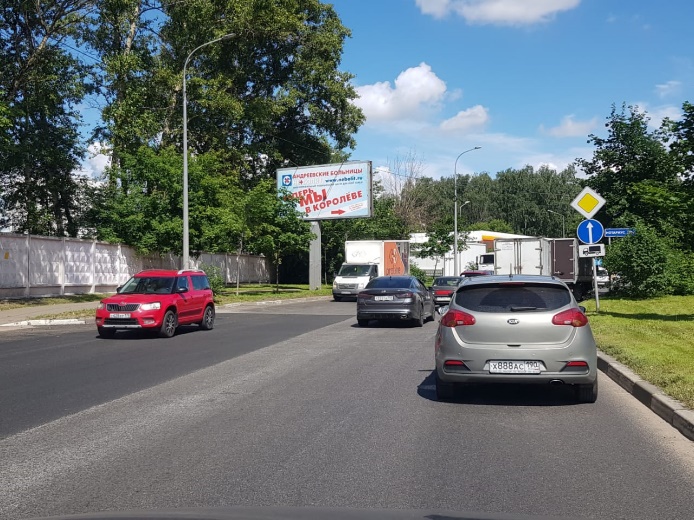 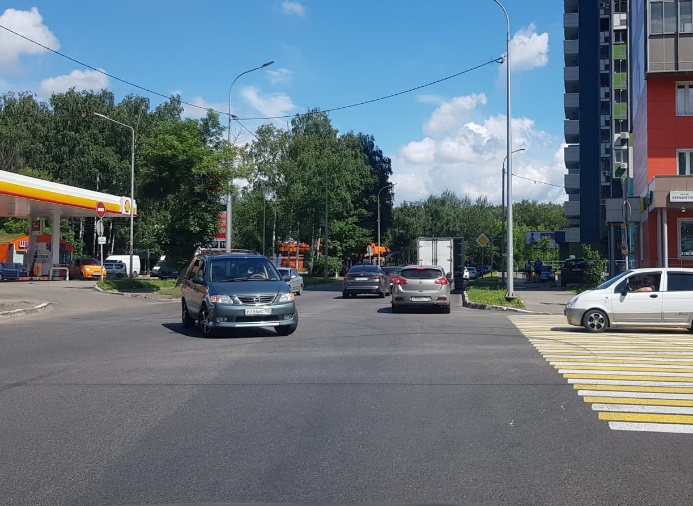 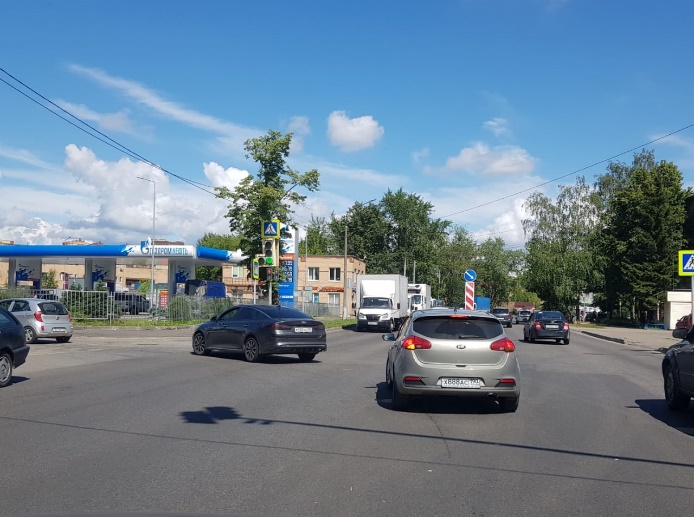 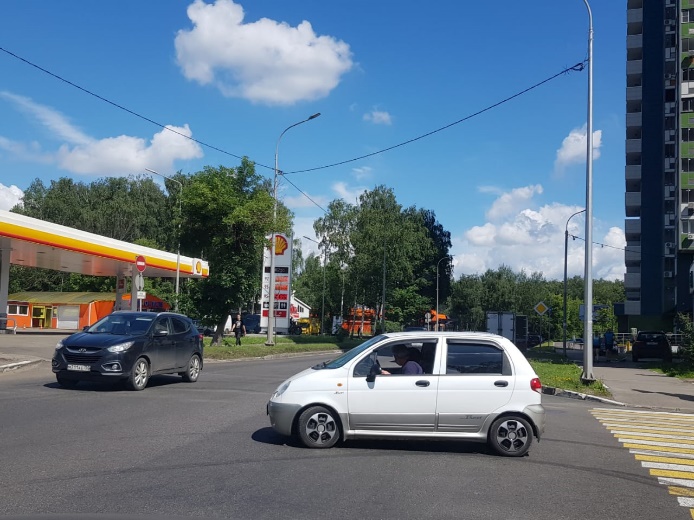 СТАЛО   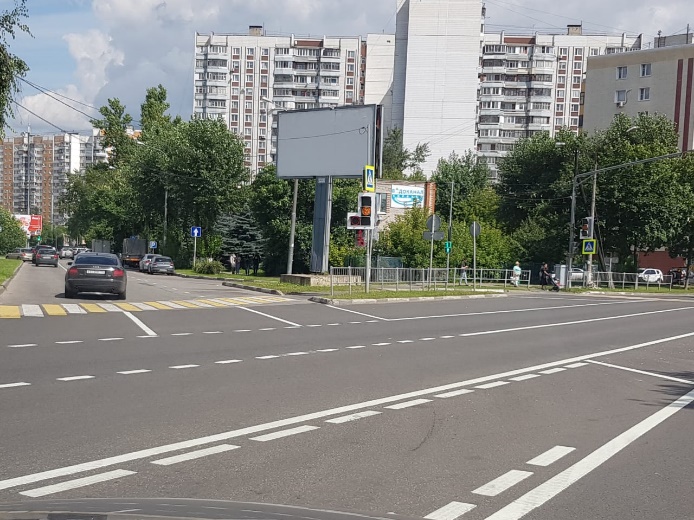 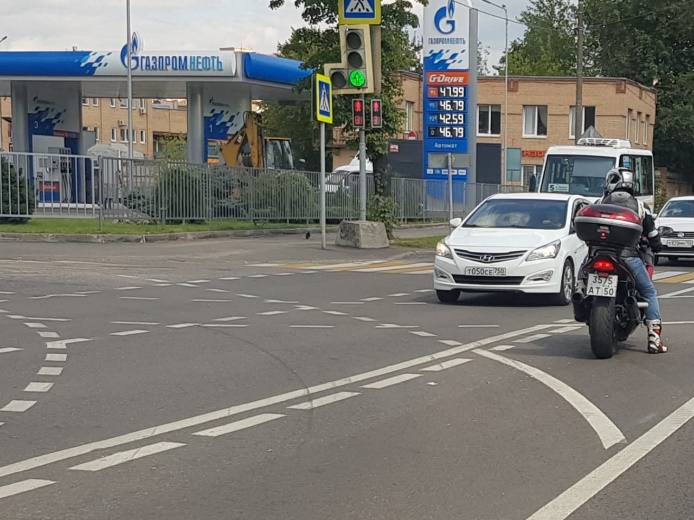 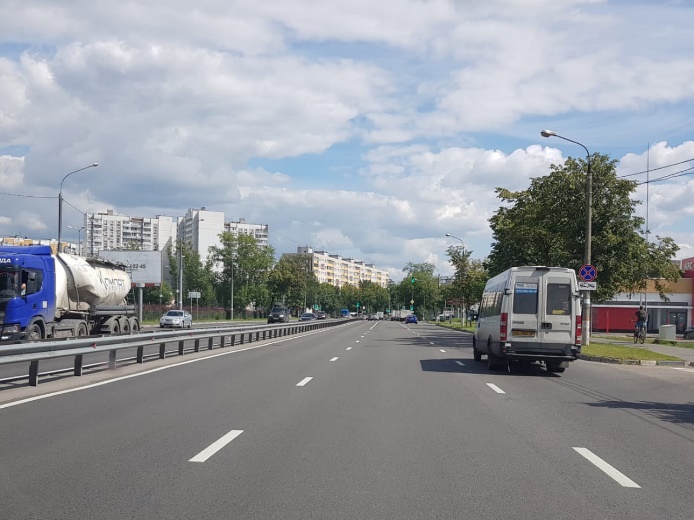 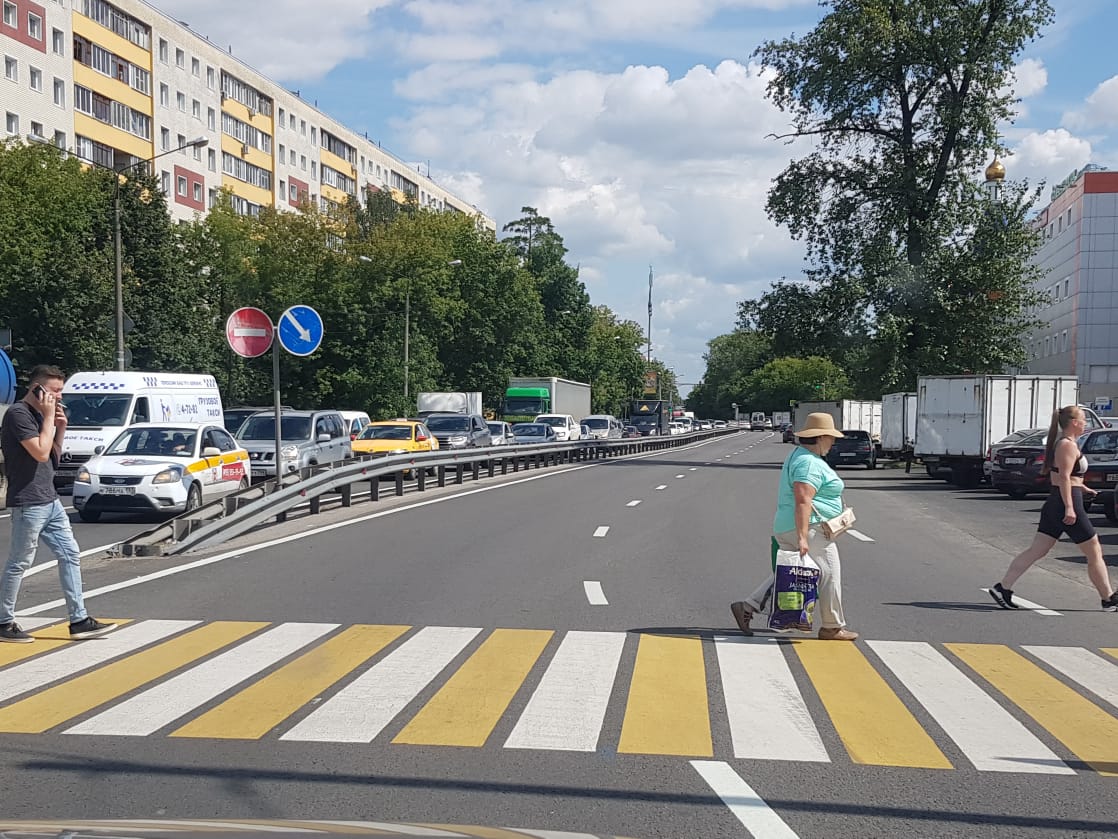 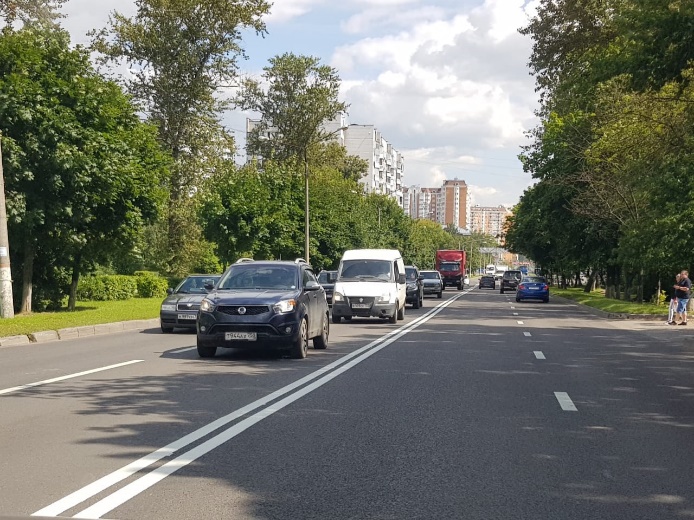 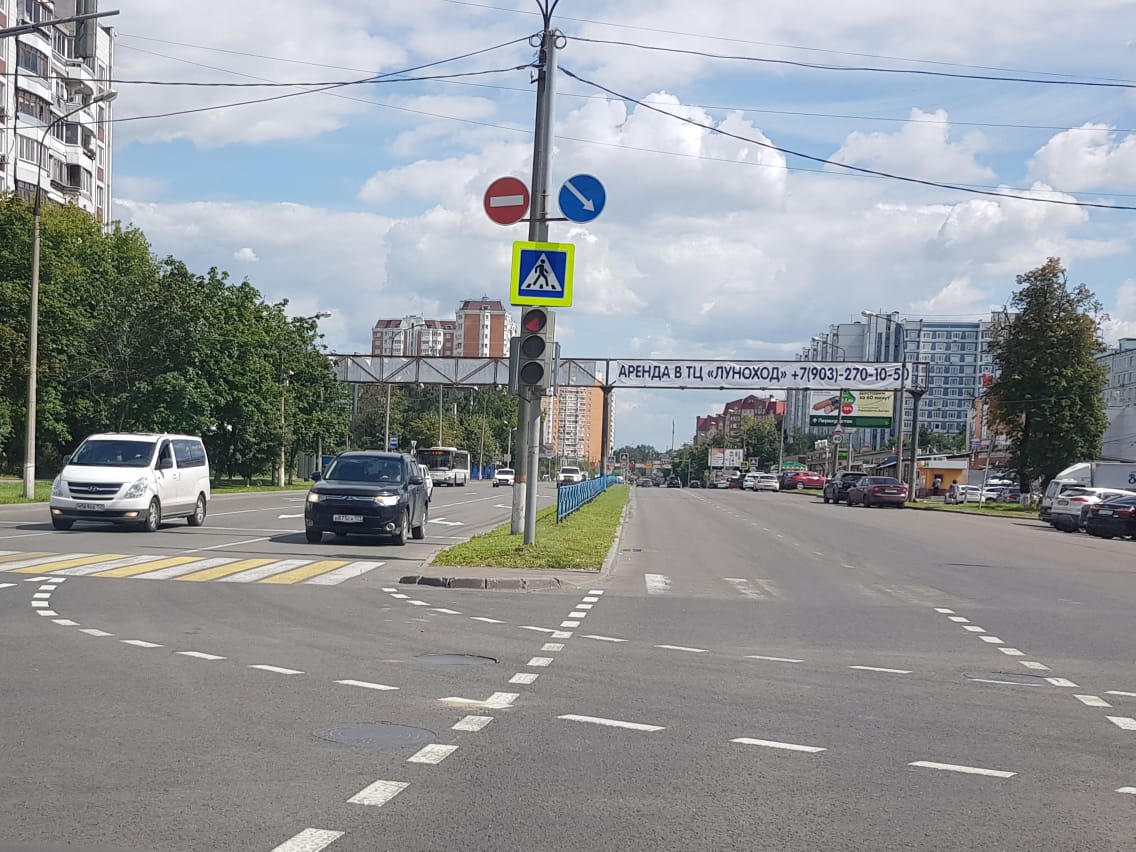 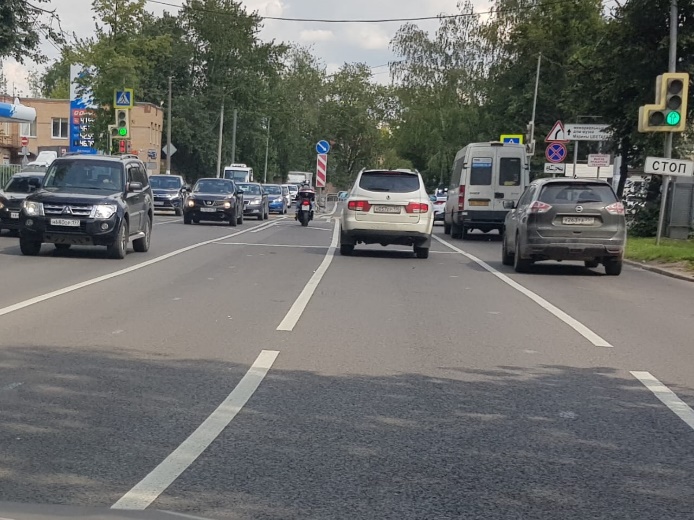 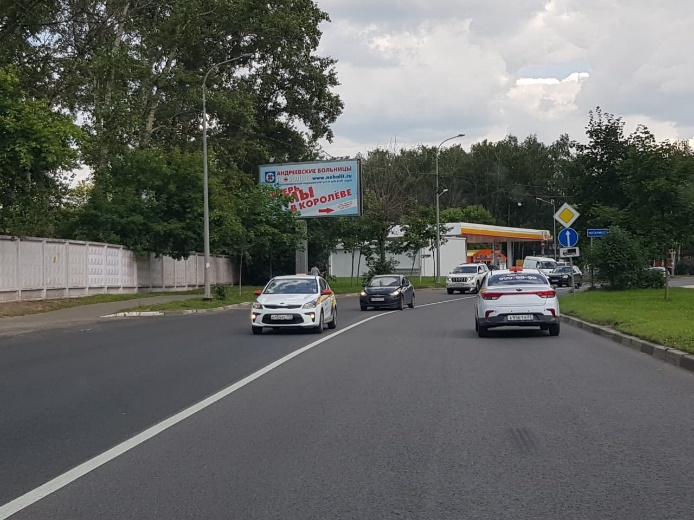 «УТВЕРЖДЕНО»Решением Совета Общественной палаты г.о. Королев Московской областиПредседатель комиссии «по местному самоуправлению, работе с территориями, общественному контролю, открытости власти,…»  Общественной палаты г.о.Королев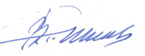 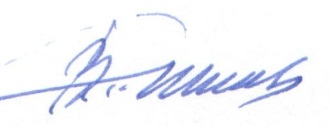 В.А.Романенков